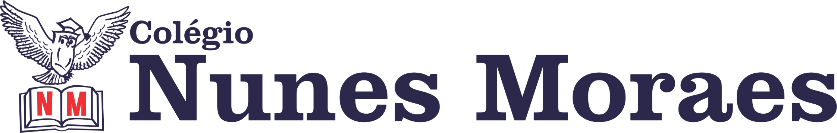 AGENDA DIÁRIA 3° ANO, 16 DE JUNHO.1ª AULA: LÍNGUA PORTUGUESA.Capítulo 9: A vez do leitor.     Págs.: 76 e 77.Objeto de conhecimento: Emprego de G e GU, C e  CU.Aprendizagens essenciais: Grafar corretamente palavras com G, GU, C e CU.Link da videoaula: https://youtu.be/xlDxR9Qf9pw ROTEIRO DA AULAAtividades propostas: Compreendendo a língua p.77, questões 3, 4 e 5.Atividade de casa: Compreendendo a língua p.76, questões 1 e 2.2ª AULA: MATEMÁTICA.AVALIAÇÃO DE MATEMÁTICA 2: Para os alunos do ensino remoto, orientação pelo Meet.3ª AULA: CIÊNCIAS.Capítulo 9: Classificação dos animais. Págs.: 58 a 63.Objetos de conhecimento: Classificação dos animais.Aprendizagens essenciais: Compreender o que são critérios de classificação.Link da videoaula: https://youtu.be/dHjfrYZ6VMY ROTEIRO DA AULAAtividades propostas: Abertura do capítulo 9: Classificação dos animais p.58, Trocando ideias p.69; O que é classificar? e  Agora é com você p.60, questão 1;  Classificações não científicas dos animais e Agora é com você p.61, questões 1 e 2 .Atividade de casa: Investigue p.62 e 63.4ª AULA: ARTE.Capítulo 9: Quem sou eu?   Pág.: 104 a 109.Objetos de conhecimento: Autorretrato.Aprendizagens essenciais: Experimentar diferentes formas de expressão artística, fazendo uso sustentável de materiais, instrumentos, recursos e técnicas convencionais.Link da videoaula: https://youtu.be/ZTPHUAHmKfE ROTEIRO DA AULAAtividades propostas: Abertura do capítulo 9: Quem sou eu? p.104; Trocando ideias p.105; Agora é com você p.106 e 107; Selfie p.108.Atividade para casa: Agora é com você p.109.Bons estudos e uma ótima quarta-feira!